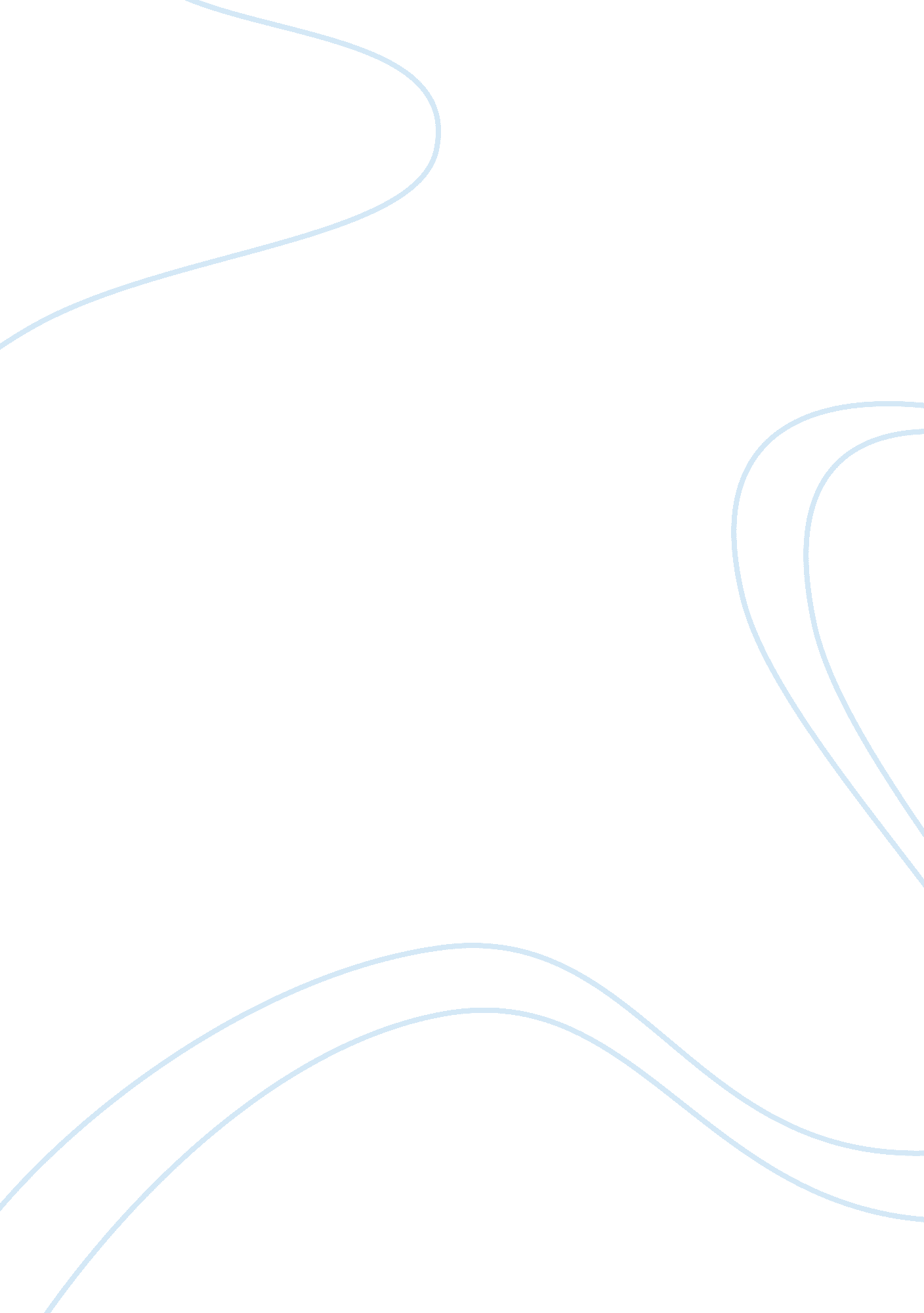 Compare and contrast (twins)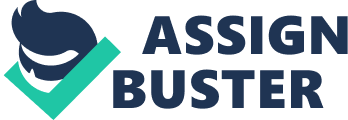 Compare and Contrast Twins are among the most interesting people in the world, providing the best view of what it truly means to be opposites. The contrasts and similarities can even be more startling if the twins are identical twins, which means that they look alike, as opposed to fraternal twins who have different physical characteristics. Being one half of a pair of twins, many people assume that my sister Grace and I are not only identical on the outside, but also in our quirks and characteristics. This could not be any further from the truth. The similarities between my sister and I are few and far between. Aside from being born approximately at the same time, with me being born only three minutes after my sister, we both think alike and often say the same things at the exact same time. We both have the same career ambition involving the medical field, more specifically nursing and dental assisting. Both of us are neat and organized, as well as always punctual. The similarities end there. As far as physical appearance goes, I am approximately half an inch shorter than my sister, putting me at 5’2 ? and my sister at 5’3. I have a smaller body frame compared to my sister’s bigger body frame. I prefer to keep my hair longer and Grace finds it more bearable to work with shorter hair. While my sister does not follow fashion or have an independent style and prefers more conservative clothing, I am very style-savvy. Though these differences might not seem that noticeable at first, when my sister and I stand next to each other, they can be quite staggering. Even identical twins are capable of finding ways to maintain unique appearances. In regard to personalities, my sister Grace is a very shy person, though I love going out and meeting new people. I like learning and exploring new things, though Grace likes to stay at home most of the time, finding comfort in calming activities like reading. I am more adventurous and Grace is more reserved. I am more relaxed when it comes to getting work or other tasks done, but my sister would rather multitask and take on everything that she can at once so that she can get as much done as soon as possible. Similarly, I am not a fan of studying, usually only spending the minimum amount of time when it comes to homework and tests. Grace, being my opposite, studies until she is able to recite the information word for word. Finally, I am a very stubborn person, always standing my ground; Grace is temperamental and usually allows her emotions to get the better of her. Grace and I both have children now. I have two boys and she has one boy and one girl. Even in this aspect, we have the similarity of how many children we have, but we also have the difference of what their genders are. Though Grace and I have our similarities, we could not be any more different than two people who are unaware of the other’s existence. We have our own unique abilities, quirks, and ambitions, but we still have the perks of being able to know what the other is thinking and echoing each other when we speak. Two people could not be any more different, nor any more similar, than a pair of twins. 